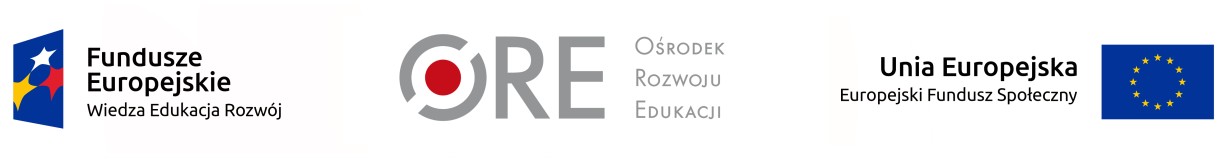 	Załącznik nr 3 do Ogłoszenia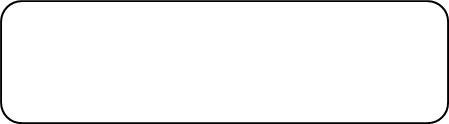       pieczątka firmowa WykonawcyF O R M U L A R Z   O F E R T O W Y - ZMIANAOferta złożona przez wykonawcę/podmioty wspólnie ubiegające się o zamówieniePełna nazwa Wykonawcy:...........................................................................................................................................................................................................................................Adres Wykonawcy:......................................................................................................................................................................................................................................................NIP: …………………………Adres zamieszkania (jeżeli dotyczy) …………………………………………………………………………………………..Kontakt:Imię i nazwisko osoby do kontaktu:…………………………………………………….Adres do korespondencji:............................................................................................................................................................................................................................................tel.: ……….….………e-mail: ……….…..………..………fax.: …….….….……….…Kategoria przedsiębiorstwa Wykonawcy:1. Przystępując do prowadzonego przez Ośrodek Rozwoju Edukacji postępowania
o udzielenie zamówienia publicznego nr WA.ZUZP/261/66/2018 pn. „Organizacja 
i przeprowadzenie szkoleń dla przedstawicieli poradni psychologiczno-pedagogicznych (PPP), kuratoriów oświaty (KO), jednostek samorządu terytorialnego (JST) i innych placówek oświatowych związanych z pracą z uczniem ze specjalnymi potrzebami edukacyjnymi (SPE), opracowaniu założeń metodologicznych dot. wyboru kadry koordynującej działania pilotażowe oraz dotyczącej wyboru uczestników szkoleń pilotażowych.” zgodnie z wymogami zawartymi w Ogłoszeniu o zamówieniu oferuję wykonanie przedmiotowego za cenę:_________________ dnia ___ ___ 2018 roku     (miejscowość)_______________________________                                                                 	podpis osoby(osób) uprawnionej(ych)do reprezentowania WykonawcyInformacja dla wykonawcy:1) Formularz oferty musi być podpisany przez osobę lub osoby uprawnione do reprezentowania firmy.2) W przypadku oferty wspólnej należy podać dane dotyczące pełnomocnika Wykonawcy.2. Zamówienie zrealizujemy: sami / przy udziale Podwykonawców**. Podwykonawcom zostaną powierzone do wykonania następujące zakresy zamówienia:3. Oświadczam, że:zapoznałem się z Ogłoszeniem i nie wnoszę do jego treści żadnych zastrzeżeń oraz zdobyłem wszelkie informacje konieczne do przygotowania oferty;uważam się za związanego niniejszą ofertą przez okres 60 dni od upływu terminu składania ofert;w razie wybrania mojej oferty zobowiązuję się do podpisania umowy na warunkach zawartych w ogłoszeniu oraz w miejscu i terminie określonym przez Zamawiającego;Wykonawca wyraża zgodę na przetwarzanie przez Zamawiającego informacji zawierających dane osobowe oraz, że poinformował pisemnie i uzyskał zgodę każdej osoby, której dane osobowe są podane w ofercie oraz dokumentach składanych wraz z niniejszą ofertą  lub będą  podane w oświadczeniach i dokumentach złożonych przez Wykonawcę w niniejszym postępowaniu o udzielenie zamówienia;wybór oferty będzie / nie będzie*** prowadzić do powstania u Zamawiającego obowiązku podatkowego, wskazując nazwę (rodzaj) towaru lub usługi, których dostawa lub świadczenie będzie prowadzić do jego powstania, oraz wskazując ich wartość bez kwoty podatku……………………………………………….………………………………………………………………………………….oferta jest jawna i nie zawiera informacji stanowiących tajemnicę   przedsiębiorstwa 

w rozumieniu przepisów o zwalczaniu nieuczciwej konkurencji, za wyjątkiem informacji zawartych na str. …….. (jeżeli Wykonawca zastrzega tajemnicę przedsiębiorstwa zobowiązany jest do wykazania, iż zastrzeżone informacje stanowią tajemnicę przedsiębiorstwa 
w rozumieniu art. 11 ust. 4 ustawy z dnia 16 kwietnia 1993 r. o zwalczaniu nieuczciwej konkurencji. Wykonawca nie może zastrzec informacji, o których mowa w art. 86 ust. 4 ustawy Pzp).Uzasadnienie zastrzeżenia informacji jako tajemnica przedsiębiorstwa …………………………………………………………………………………...Oferta wraz z załącznikami zawiera ……… ponumerowanych stron.OŚWIADCZENIE O PRZYNALEŻNOŚCI ALBO BRAKU PRZYNALEŻNOŚCI DO TEJ SAMEJ GRUPY KAPITAŁOWEJ1Oświadczam, że zgodnie z aktualnym stanem faktycznym i prawnym Wykonawca ………. (podać nazwę): (zaznaczyć właściwe pole lub skreślić niepotrzebne) nie należy do jakiejkolwiek grupy kapitałowej2; należy do grupy kapitałowej2 i złoży stosowne oświadczenie, o którym mowa 
w art. 24 ust. 11 ustawy Pzp, w terminie 3 dni od dnia zamieszczenia na stronie internetowej Zamawiającego informacji z otwarcia ofert.																…………………………………………(Czytelny podpis Wykonawcy/umocowanego Pełnomocnika)1 W przypadku gdy ofertę składają Wykonawcy wspólnie ubiegający się o zamówienie, każdy z Wykonawców musi złożyć odrębne oświadczenie o przynależności albo braku przynależności do tej samej grupy kapitałowej.2 Pojęcie „grupa kapitałowa” należy rozumieć zgodnie z przepisami ustawy z dnia 16 lutego 2007 r. o ochronie konkurencji i konsumentów (Dz. U. z 2017 r. poz. 229, z późn. zm.).6. Załącznikami do niniejszej oferty są:1) ……………………………………………2) ……………………………………………*) (Zgodnie z zaleceniem Komisji Europejskiej z dnia 6.05.2003 r. dot. definicji mikroprzedsiębiorstw, małych i średnich przedsiębiorstw (Dz. Urz. UE L 124 z 20.05.2003, str. 36)mikroprzedsiębiorstwo – to przedsiębiorstwo zatrudniające mniej niż 10 osób i którego roczny obrót lub roczna suma bilansowa nie przekracza 2 mln. EUR;małe przedsiębiorstwo – to przedsiębiorstwo zatrudniające mniej niż 50 osób i którego roczny obrót lub roczna suma bilansowa nie przekracza 10 mln. EUR;średnie przedsiębiorstwa – to przedsiębiorstwa, które nie są mikroprzedsiębiorstwami ani małymi przedsiębiorstwami i które zatrudniają mniej niż 250 osób i których roczny obrót nie przekracza 50 mln. EUR lub roczna suma bilansowa nie przekracza 43 mln. EUR;W przypadku gdy Wykonawca nie jest żadnym z ww. przedsiębiorstw należy wpisać „NIE”.**) niepotrzebne skreślić; w przypadku nie wykreślenia którejś z pozycji i nie wypełnienia pola w ust. 2 oznaczonego: „Część zamówienia, która ma być powierzona podwykonawcy” - Zamawiający uzna, odpowiednio, że Wykonawca nie zamierza powierzyć wykonania żadnej części zamówienia podwykonawcom i  Wykonawca nie polega na zasobach podwykonawcy w celu wykazania spełnienia warunków udziału w postępowaniu, o których mowa w Ogłoszeniu o zamówieniu.***) niepotrzebne skreślić; w przypadku nie skreślenia (nie wskazania) żadnej z ww. treści oświadczenia i niewypełnienia powyższego pola Zamawiający uzna, że wybór przedmiotowej oferty nie będzie prowadzić do powstania u Zamawiającego obowiązku podatkowego.……………………………………Czytelny Podpis Wykonawcy/umocowanego PełnomocnikaWykonawca jest mikro, małym, średnim przedsiębiorcą  - TAK/NIE*Cena ofertowa brutto:  (należy zsumować Koszt organizacji i przeprowadzenia 2 dwudniowych szkoleń pilotażowych i Koszt organizacji i przeprowadzenia 2 dwudniowych szkoleń dla kadry koordynującej działania pilotażowe z formularza cenowego)Cena ofertowa brutto:  (należy zsumować Koszt organizacji i przeprowadzenia 2 dwudniowych szkoleń pilotażowych i Koszt organizacji i przeprowadzenia 2 dwudniowych szkoleń dla kadry koordynującej działania pilotażowe z formularza cenowego)……………………………………………………….……………………PLN( słownie: .................................................................)……………………………………………………….……………………PLN( słownie: .................................................................)UWAGA DOTYCZY KRYTERIUM OCENY OFERT:W przypadku uzyskania zamówienia zobowiązuję się do zatrudnienia dodatkowo/lub oddelegowania osoby niepełnoprawnej na podstawie umowy o pracę lub umowy cywilnoprawnej w wymiarze co najmniej ¼ etatu lub świadczącego pracę na podstawie umowy cywilnoprawnej w wymiarze co najmniej 40 godzin miesięcznie …………………… (proszę wpisać TAK lub NIE)UWAGA DOTYCZY KRYTERIUM OCENY OFERT:W przypadku uzyskania zamówienia zobowiązuję się do zatrudnienia dodatkowo/lub oddelegowania osoby niepełnoprawnej na podstawie umowy o pracę lub umowy cywilnoprawnej w wymiarze co najmniej ¼ etatu lub świadczącego pracę na podstawie umowy cywilnoprawnej w wymiarze co najmniej 40 godzin miesięcznie …………………… (proszę wpisać TAK lub NIE)UWAGA DOTYCZY KRYTERIUM OCENY OFERT:W przypadku uzyskania zamówienia zobowiązuję się do zatrudnienia dodatkowo/lub oddelegowania osoby niepełnoprawnej na podstawie umowy o pracę lub umowy cywilnoprawnej w wymiarze co najmniej ¼ etatu lub świadczącego pracę na podstawie umowy cywilnoprawnej w wymiarze co najmniej 40 godzin miesięcznie …………………… (proszę wpisać TAK lub NIE)UWAGA DOTYCZY KRYTERIUM OCENY OFERT:W przypadku uzyskania zamówienia zobowiązuję się do zatrudnienia dodatkowo/lub oddelegowania osoby niepełnoprawnej na podstawie umowy o pracę lub umowy cywilnoprawnej w wymiarze co najmniej ¼ etatu lub świadczącego pracę na podstawie umowy cywilnoprawnej w wymiarze co najmniej 40 godzin miesięcznie …………………… (proszę wpisać TAK lub NIE)Oferuję organizację spotkania w poniższym hotelu zgodnym z wymaganiami zawartymi w OPZOferuję organizację spotkania w poniższym hotelu zgodnym z wymaganiami zawartymi w OPZOferuję organizację spotkania w poniższym hotelu zgodnym z wymaganiami zawartymi w OPZOferuję organizację spotkania w poniższym hotelu zgodnym z wymaganiami zawartymi w OPZNazwa hoteluAdres hotelu (ulica, miejscowość,
kod pocztowy)Adres hotelu (ulica, miejscowość,
kod pocztowy)Hotel zapewnia dostęp dla osób z niepełnosprawnością (TAK/NIE)Część zamówienia, która ma być powierzona podwykonawcyPodwykonawca (nazwa/firma)